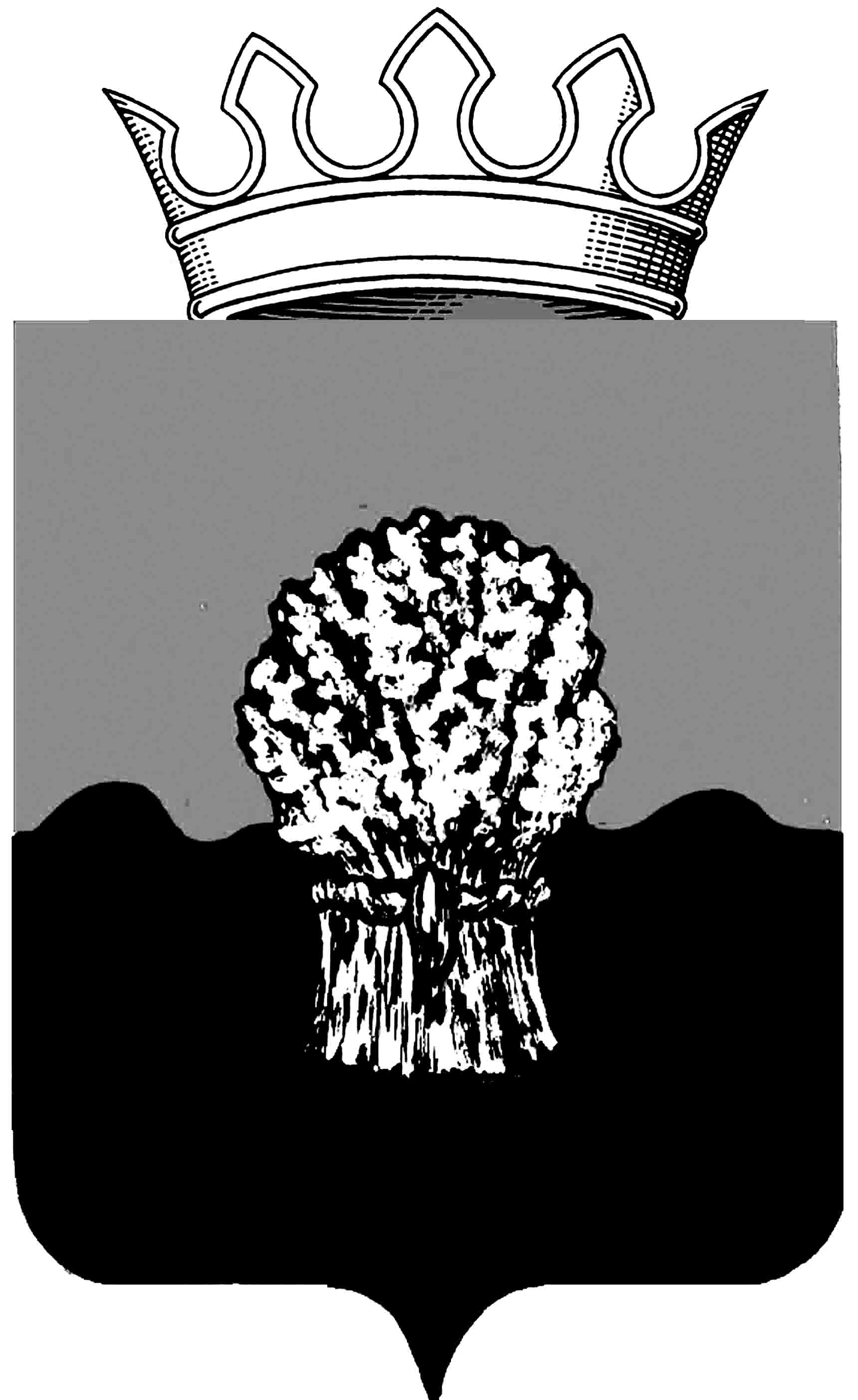 СОБРАНИЕ представителей городскогопоселения междуреченск  муниципального района сызранский Самарской областитретьего созываРешение            « 25 » апреля 2018 г.			              	         № 9Об обращении жителей села Переволоки  к депутатам Собрания представителей городского поселения Междуреченск муниципального района Сызранский      Заслушав и обсудив обращение жителей села Переволоки  к  депутатам Собрания представителей городского поселения Междуреченск муниципального района Сызранский в отношении содержания дорог общего пользования в селе Переволоки,  Собрание представителей городского поселения Междуреченск муниципального района Сызранский Самарской области РЕШИЛО:1.  Информацию  Председателя Собрания представителей городского поселения Междуреченск муниципального района Сызранский  Лещева В.В. и Главы городского поселения Междуреченск муниципального района Сызранский Сосновцева А.П.  в отношении содержания дорог общего пользования в селе Переволоки    принять к сведению (материал прилагается).2. Рекомендовать Главе  городского поселения Междуреченск муниципального района Сызранский:2.1. осуществлять контроль над объемами, стоимостью  и качеством  выполненных работ по содержанию дорог общего пользования; 2.2.  в план мероприятий муниципальной   программы городского поселения Междуреченск муниципального района Сызранский «Модернизация и развитие автомобильных дорог общего пользования городского поселения Междуреченск муниципального района Сызранский Самарской области на 2018-2020г.г.» включить ремонт дорог в селе Переволоки по улицам Новый Путь и Ново-Садовая. 3. Контроль за исполнением настоящего решения возложить на комиссию по благоустройству, жилищно-коммунальному обеспечению и взаимодействию с хозяйствующими субъектами (председатель комиссии Радченко В.В.)ПредседательСобрания представителей городского поселения Междуреченск муниципального района Сызранский                     В.В. Лещев                            